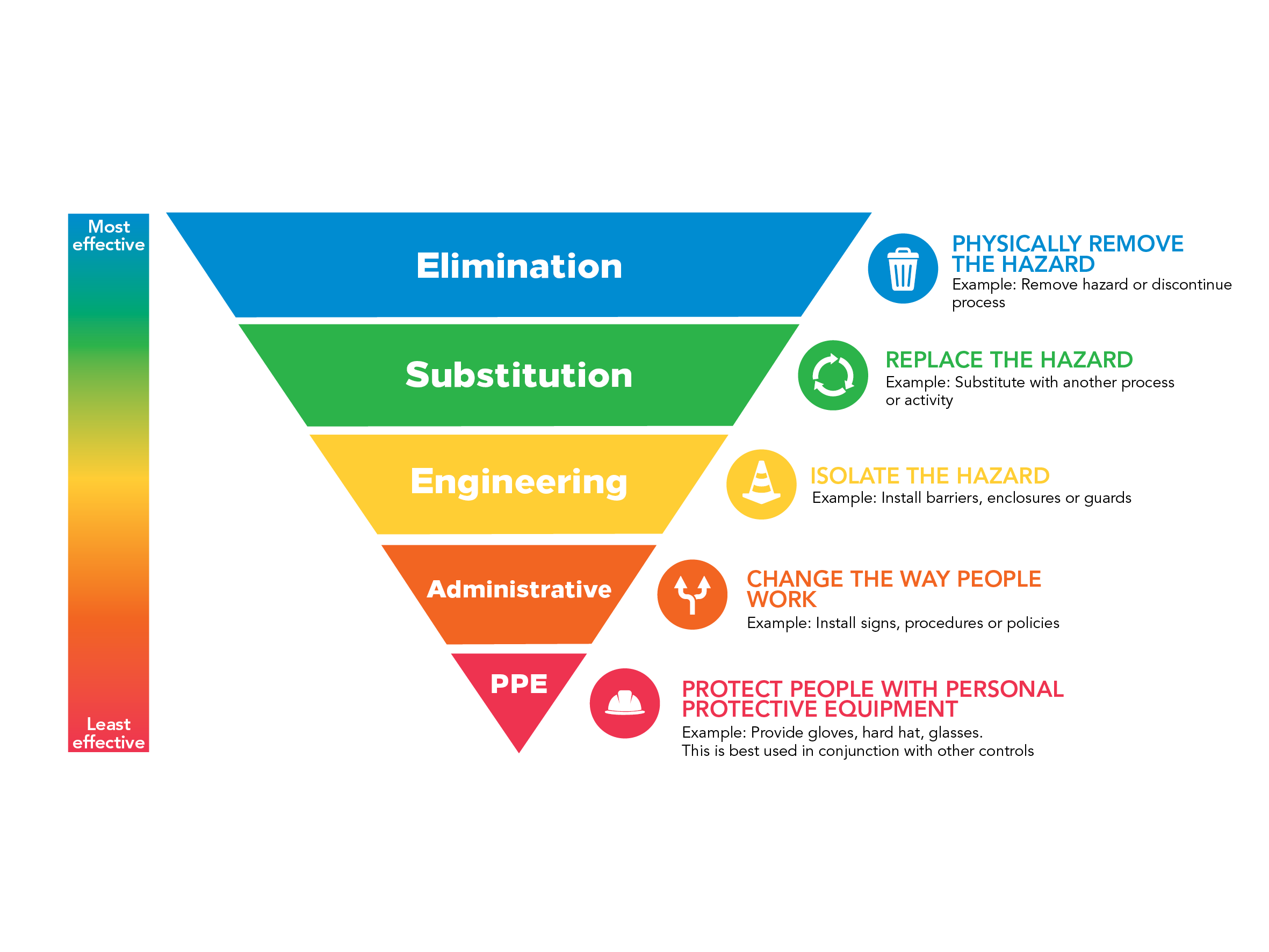 How to use this template This document, when completed will provide you and other stakeholders with the information necessary to run a safe and successful event.  All sections marked with an asterisk (*) are mandatory and must be completed. If a section of this form is not applicable to your event, enter NOT APPLICABLE.  If this is your first time compiling an Event Risk Management Plan, this process will give you the opportunity to document all aspects of your event. If this has been done before, then information can be copied from previous years provided it is still relevant. If you require any assistance in completing your Event Risk Management Plan, please contact the Governance & Risk Unit on 5018 8100.This COVID-Safe Event Plan section of this template has been developed from the DHHS template as a guide only, to assist applicants to identify and manage COVID related risks only. Council accepts no legal liability for any of the information provided in your COVID-Safe Event Plan, and all actions, identified or otherwise, remain the responsibility of the applicant to manage and control.  For further information and guidance on addressing the 6 COVIDSafe Principals, please visit the Department of Health and Human Services (DHHS) website: https://www.dhhs.vic.gov.au/Once this document has been completed, please return to;Mildura Rural City CouncilPO Box 105MILDURA  VIC  3502Email: MRCC@mildura.vic.gov.au This document must be submitted to Council at least 30 days before the scheduled event. Event InformationPlanning a Safe EventAll reasonable care should be taken to ensure your event is safe for all involved.  This applies to event staff, volunteers, performers, the audience and the public in surrounding areas.  There are also resources online that are designed to assist Event Organisers to plan for safe events such as the free Worksafe publication: Advice for Managing Major Events Safely.Table 1: Examples of Hazards, Risks and ControlsThe following table provides Event Organisers with examples of hazards / risks and corresponding control strategies that may be put in place for their event.
This list is not exhaustive.  As an Event Organiser, you should use these examples as a starting point in the risk assessment process. Discussion should then take place with other people involved in planning and delivering the event to identify other relevant hazards specific to the nature of your event.
Table 2: Risk Rating MatrixThe Risk Rating is determined where the relevant likelihood and consequence intersects.  *Although the risk is within an acceptable level, it is recommended to implement practical controls to further reduce the likelihood and/or consequence where possible Public Liability InsuranceHave you provided evidence of appropriate Public Liability Insurance for your event? *		  Own Policy   	 Cover under Council’s PolicyHave Public Liability Insurance Certificates of Currency been provided from all external parties? *	  Yes   		 No DeclarationDisclaimerThis template has been developed as a guide only, to assist Event Organisers to identify and manage risks associated with their event. The table of example hazards, risks and controls is not exhaustive.  Event Organisers must comply with all Health and Safety legislation that is applicable to the running of an event.  Council accepts no legal liability for any of the information provided in your Risk Management Plan, and all risks, identified or otherwise, remain the responsibility of the Event Organiser to manage and control. Name of Event:*Organisation/Hirer:*Location of Event:*Provide a description of the event including the type of activities and entertainment:*Provide a description of the event including the type of activities and entertainment:*Provide a description of the event including the type of activities and entertainment:*Provide a description of the event including the type of activities and entertainment:*Provide a description of the event including the type of activities and entertainment:*Provide a description of the event including the type of activities and entertainment:*Provide a description of the event including the type of activities and entertainment:*Date of event:*Event start time:*Event finish time:*Event finish time:*Event finish time:*Bump in (set up) will commence at:*Time:Date:Bump out (pack up) will conclude at:*Time:Date:Estimated number of attendees:*Hazard / SourceExample RisksExample ControlsPersons unfamiliar with the venue, event or co-workersHazards not knownSlower reaction in an emergencyCheck with Council for known hazards and any past incidentsCheck with people who have held the event in the past and/or past event debriefsCommunicate safety procedures to all stakeholders, including emergency proceduresEstablish coordination / communication systems (e.g. meetings, email/sms groups, names and photos of key people on noticeboards)Provide identifying badges or clothes for workersConduct training for employees, volunteers and contractors (Induction, Venue specific, Task specific, and Emergency Procedures)Interaction with adjacent  businesses, residents or  eventsTraffic managementFireNoiseFumesCheck for other events that may impact on this event at planning stage (e.g. railway or roadworks that will impact on access)Clarify whether the event will have exclusive/non-exclusive use of the venue.  If non-exclusive, coordinate with other usersConsider how neighbouring residents, businesses and activities impact on this eventPersons become complacent in bump out phaseMental and physical fatigueTime pressures to return venue to pre-event stateBump out occurs at same time crowd is exitingMany stakeholders recovering equipment simultaneouslyRoster personnel to manage fatigueRoster personnel to supervise bump out phaseEstablish realistic timeframes to return the venue to pre-event state in consultation with venue manager and other stakeholdersPlan timing and traffic management of bump out and retrieval of equipment so it does not conflict with exiting crowdsStructures, fences, stacked materials, etc collapsingCollapse of structuresCrushing injury to public or participantsStructures constructed by staff or contractors with relevant qualificationsStructures erected according to building regulationsUse of materials with manufacturer’s specificationsQuantities of materials and fencing to be stacked flat to prevent collapseManagers and staff monitor all structuresCooking, candles, naked flame, hot surfacesBurn injury Fire to start and be uncontrollableStalls, food vendors and power supplies having dry chemical extinguishers and blankets at all risk areasAccess routes for emergency vehicles to be made available through event areas BBQs to be guarded and out of public reach and fire contained so it can’t blow onto publicAll hot surfaces and naked flame to be out of reach of publicSlip, Trip, Fall and KnockBodily injury to public or participantsSerious trip and fall hazards identified prior to event and removed or treated to prevent injuryStaff site safety inductionCables installed overhead where possibleRubber mats and cable traps over cables on groundBarriers placed around protruding equipmentChanges in height and edges highlighted or barricadedSlippery surfaces treated or isolatedAdditional lighting in dark areasSpills isolated then cleaned by crews as soon as reportedWeatherHeat stressFloodingFireHigh WindLightningFalling trees or debrisExcessive sun exposureSet up electrical equipment so it is not exposed to rain or floodingDetermine contingency plans if there is a fire ban (e.g. cancel with appropriate communication, alter event (e.g. go indoors, do not use BBQs), continue with written permission from fire authority)Monitor weather forecast and determine pre-event action if certain weather events occur or are likelyProvide shelter from sun and rainProvide drinking water for patrons and workersProvide weather appropriate clothing for workersHold the event at a time that will minimise risk of weather impactCommunicate weather related precautions that patrons should consider (e.g. bring a hat, sunburn cream, poncho) Consider selling / providing to patrons at the event.Avoid placing vendors and activities near treesTraffic ManagementImpact between pedestrians and vehicles or 2 vehiclesDevelop traffic management plan.  Include:      - Segregation of exiting pedestrians and bump out traffic     - No go zones for certain locations or phases (e.g. no heavy equipment movement during event)     - Liaise with public road authorities (e.g. VicRoads, Police)     - Signage & Barriers     - Parking and/or public transport options     - Vehicle access accreditation     - Staffing     - Monitoring of conditions      - Communication     - Reduced speed limit Crowd ControlOvercrowdingCrushing (people pressed against object)Incidents outside event boundariesAppropriate layout and space allocationAllocated entry & exit routesProvide clear queuing systemProvide timely information to patrons (e.g. signs, PA)Provide sufficient workers to manage crowdsAlcohol & Illicit  DrugsNegative consequences of intoxicated behaviourAlcohol served to minorsNegative effects including dehydration, potential medical concerns, crowd disturbances or violenceAll service staff are RSA qualifiedPlastic cups used in large-scale public events to lessen risk of injury and ensure compliance with liquor licensingSafety notice in program about appropriate use of alcohol and attitudes to drink-drivingReputable Security Company patrolling event for service compliance and inappropriate behaviourSet up event site to avoid secluded areas where illicit drugs can be exchanged / consumedTrain personnel in recognising signs of illicit drug consumption and most appropriate responseLiquor in public place permit obtainedAll bags are subject to search at the entrance Live electrical wires or faulty equipmentElectrocution hazard to patrons or performersUnauthorised persons access electrical fittingsContact with overhead wiresIdentify and communicate locations of overhead wires All installations to be carried out by qualified electrical contractorsAll leads and appliances to be tagged and testedAll electric’s to be installed in accordance with appropriate regulationsTemporary installations to run overhead where possibleAmusement RidesClearance between rides, fixed structures and vegetationStability of the ride - firmness and slope of the ground and blocking of the ridePoor maintenancePoor training and operational proceduresMissing labels or warning signsPoor location of fencing or barricadesProvide adequate space for ridesCheck ground is appropriatePlace in contract / hire agreement and confirm:- The ride has been maintained and set-up in accordance with the manufacturer’s instructions;- Check areas not readily visible to ensure proper maintenance has been undertaken;- Issues identified in the engineering assessment have been addressed; - All operators and supervisors have been trained; and - Adequate levels of supervision are available at all timesManual HandlingSprains, strains, etcMinimise movement of materialProvide loading/unloading areas as close to final location of material as possibleProvide mechanical aides (e.g. forklift, trolley)Provide sufficient people and time to carry out tasksContact with biological hazardsClean up body fluidsSharpsInsectsDogs / catsSnakesDevelop procedures for cleaning up body fluids and provide equipment and trainingProvide sharps containers (fixed for patrons as appropriate and portable for workers with tongs and PPE) Communicate to patrons rules for animals (e.g. no dogs / dogs on leads only, etc)Evacuation areasInsufficient safe areas / evacuation zonesEvent Organiser to provide site map to all staff, volunteers and vendorsSufficient space identified for evacuation site where there will be no infrastructureCar parkingInadequate parking spaceAdequate provision reserved for car parking Car parking managed by experienced external organisationFoodFood poisoningLack of food availableSufficient quantity of vendors sourcedAll food vendors have food handling certificatesCopy of food vendors current public liability certificateFood vendors have adequate refrigeration / cooling for their requirementsAdequate hand washing facilities have been provided for food vendorsNoiseDisruption from sound of entertainmentUnable to communicate to patronsHave a backup system in placeSignageIneffective signageAllow sufficient time for planning, proofing and production of signageUse of reputable and certified company for printing and installation All signage is secured and weightedChildren’s Activities/WorkshopsInappropriate or dangerous activityActivities run by professional organisation/staffParents informed they must supervise their own children at all timesChildrenLost or missing childrenID Wristbands at front entranceClearly marked Information Tent for lost childrenStaff and volunteers briefed on lost children response planCommunicationsLack of effective communication onsiteUse of two-ways and mobile phones PA System / Megaphone onsiteMedicalIneffective, unprofessional personnel or serviceFirst Aid kit onsite for duration of eventSt John Ambulance and/or off duty ambulance officer in attendance Emergency contact numbers held by Event team Egress maintained for First Aid vehicle and emergency vehicle to access First Aid treatment spaceFirst Aid positioned in signed, accessible and central location onsiteMosquitosPatron bitten by mosquito carrying mosquito-borne diseaseHave a repellent station set up Display messaging around preventing bitesChanging the time of your event to avoid peek biting timesAmenitiesInsufficient amenitiesSupply of sufficient number of toilets for expected number of patronsClearly signed amenities and information about nearby alternative toiletsCleaner contracted to clean and maintain toiletsAccessible toilets provided for people with limited mobilityWasteInsufficient waste disposal provisionsAdequate quantity of bins placed throughout eventDedicated cleaning staff allocated to monitor and clear binsLikelihoodLikelihoodLikelihoodLikelihoodLikelihoodRareMight occur but only in exceptional circumstancesUnlikelyMight occur but only in unusual circumstances, strong uncertaintyPossibleMight occur in certain circumstancesLikelyWill probably occur in normal circumstancesAlmost CertainExpected to occur in most circumstancesConsequencesCritical Loss of life or multiple loss of life to public / workers. Life threatening injury / illness to public / workersHighHighExtremeExtremeExtremeConsequencesMajor One or more public / workers requiring hospitalisation and immediate medical treatment with the potential for long term incapacitationMediumHighHighExtremeExtremeConsequencesModerate Harm, injury or illness requiring professional medical treatment for public/workersLowMediumMediumHighHighConsequencesMinor Minor harm or injury where first aid is required for public/workersLowLowMediumMediumHighConsequencesInsignificant No harm, injuries or ailments requiring treatment to public/workersLowLowLowMediumMediumRisk RatingSuggested Actions RequiredExtremeImmediate action required to manage riskHighUrgent action required to manage riskMediumAction required to manage riskLowRisk within acceptable level*Risk Assessment ~ All columns MUST be completedRisk Assessment ~ All columns MUST be completedRisk Assessment ~ All columns MUST be completedRisk Assessment ~ All columns MUST be completedRisk Assessment ~ All columns MUST be completedRisk Assessment ~ All columns MUST be completedHazard / Source*List individual tasks or activitiesRisks *Identify the potential risks associated with each task / activity. Risk Rating*Before ControlsLowMediumHighExtremeRisk Controls *Controls to address identified risksRisk Rating *After ControlsLowMediumHighExtremeResponsibility *Name of person responsible for implementing risk controlsExample:FoodFood poisoningMediumEnsure all food vendors have appropriate food licencesFood vendors have adequate refrigeration / cooling for their requirementsAdequate hand washing facilities have been provided for food vendorsLowJohn Smith** Compulsory **Mosquito Bite Mitigation(Mosquito born disease)The following section is not mandatory, however provides event organisers a chance to identify any COVIDSafe measures they would like to implement for their eventThe following section is not mandatory, however provides event organisers a chance to identify any COVIDSafe measures they would like to implement for their eventThe following section is not mandatory, however provides event organisers a chance to identify any COVIDSafe measures they would like to implement for their eventThe following section is not mandatory, however provides event organisers a chance to identify any COVIDSafe measures they would like to implement for their eventThe following section is not mandatory, however provides event organisers a chance to identify any COVIDSafe measures they would like to implement for their eventThe following section is not mandatory, however provides event organisers a chance to identify any COVIDSafe measures they would like to implement for their eventHazard / SourceList individual tasks or activitiesRisks Identify the potential risks associated with each task / activity. Risk RatingBefore ControlsLowMediumHighExtremeRisk Controls Controls to address identified risksRisk RatingAfter ControlsLowMediumHighExtremeResponsibility Name of person responsible for implementing risk controlsExample:Physical DistancingAttendees too close. Density quotients not managedLowEach group maximum to be 25 peopleDensity quotient to be followed as per venue requirementsPhysical distancing signage at each venueOne team member per groupGroup leader to brief group and enforce 1.5m on walkLowEvent TeamVenuesPhysical DistancingFace CoveringsPractice Good HygieneKeep Records and Act QuicklyEvent Workforce BubblesI verify that I have, to the best of my knowledge endeavoured to anticipate all possible risks relevant to the above event and will ensure all controls listed above are implemented. I verify that I have, to the best of my knowledge endeavoured to anticipate all possible risks relevant to the above event and will ensure all controls listed above are implemented. I verify that I have, to the best of my knowledge endeavoured to anticipate all possible risks relevant to the above event and will ensure all controls listed above are implemented. I verify that I have, to the best of my knowledge endeavoured to anticipate all possible risks relevant to the above event and will ensure all controls listed above are implemented. Event Organiser:Organisation:Signature:Date: